Barry University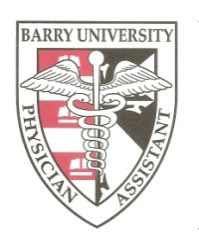 Physician Assistant ProgramClinical Rotation Schedule for Class of 2018Rotation #DatesDatesEOR1August 21, 2017September 26, 2017September 27, 28, 29, 20172October 2, 2017November 7, 2017November 8, 9, 10, 20173November 13, 2017January 5, 2018January MON 8 & TUES 9, 2018Days off rotation: Thanksgiving Break November 20-24, 2017 Holiday Break December 24, 2017 - January 1, 2018 Days off rotation: Thanksgiving Break November 20-24, 2017 Holiday Break December 24, 2017 - January 1, 2018 Days off rotation: Thanksgiving Break November 20-24, 2017 Holiday Break December 24, 2017 - January 1, 2018 Days off rotation: Thanksgiving Break November 20-24, 2017 Holiday Break December 24, 2017 - January 1, 2018 4WED January 10, 2018February 14, 2018February THURS 15 & FRI 16, 20185February 19, 2018March 26, 2018March TUES 27 WED 28Days off: March 29-30, 20186April 2, 2018May 8, 2018May 9, 10, 11, 2018Days off rotation: Semester Break May 14-28, 2018{AAPA Conference May 19-23, 2018 New Orleans}Days off rotation: Semester Break May 14-28, 2018{AAPA Conference May 19-23, 2018 New Orleans}Days off rotation: Semester Break May 14-28, 2018{AAPA Conference May 19-23, 2018 New Orleans}Days off rotation: Semester Break May 14-28, 2018{AAPA Conference May 19-23, 2018 New Orleans}7May 29, 2018July 6, 2018July MON 9 TUES 10, 20188WED July 11, 2018August 17, 2018Aug 29, 30, 31, 2018 Days off before EOR 8: Break August 20-28, 2018Advanced didactic semester begins the week of September 3, 2018 Days off before EOR 8: Break August 20-28, 2018Advanced didactic semester begins the week of September 3, 2018 Days off before EOR 8: Break August 20-28, 2018Advanced didactic semester begins the week of September 3, 2018 Days off before EOR 8: Break August 20-28, 2018Advanced didactic semester begins the week of September 3, 2018